Figure 1. A panel with Kaplan-Meier survival plots for the duration of outpatient commitment (OC) by different levels of potential predictors.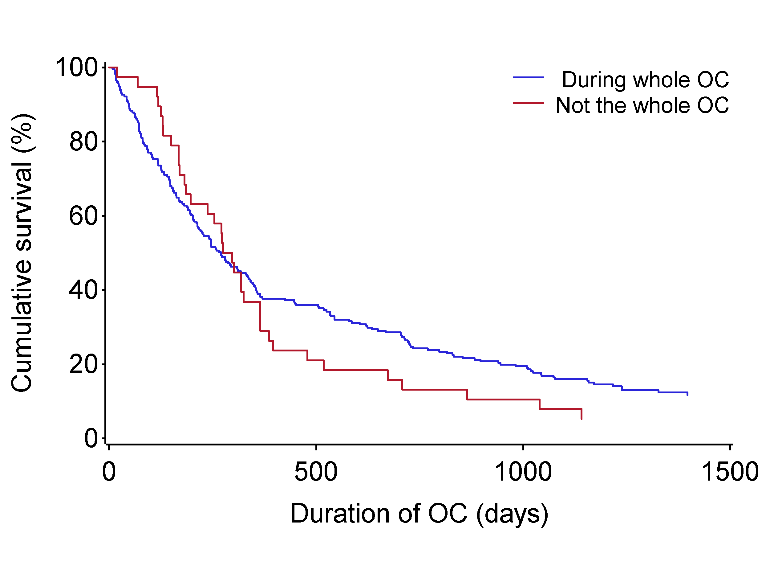 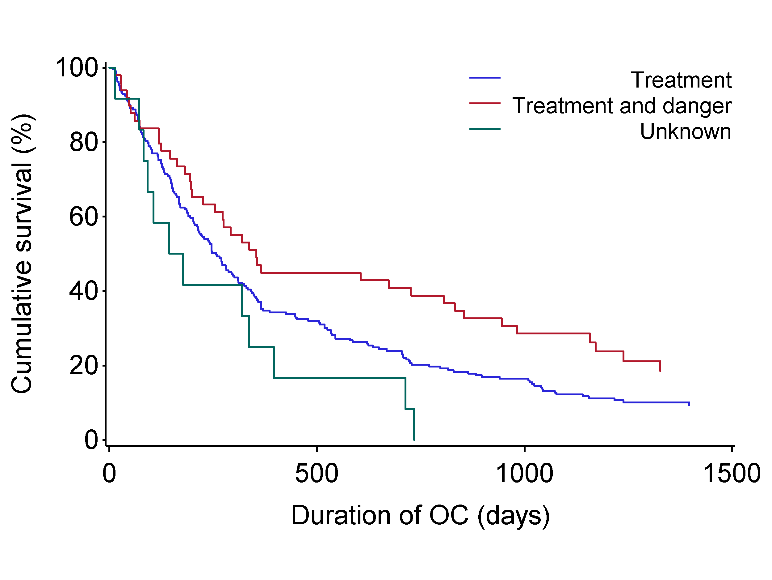 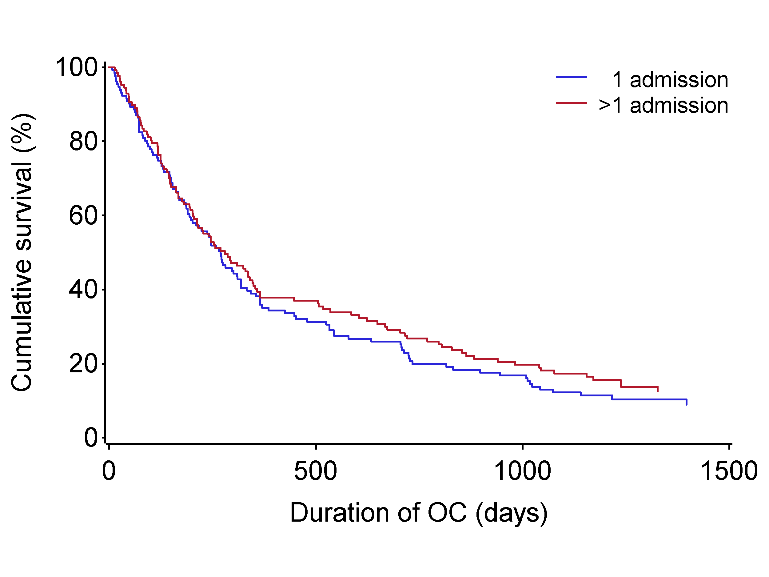 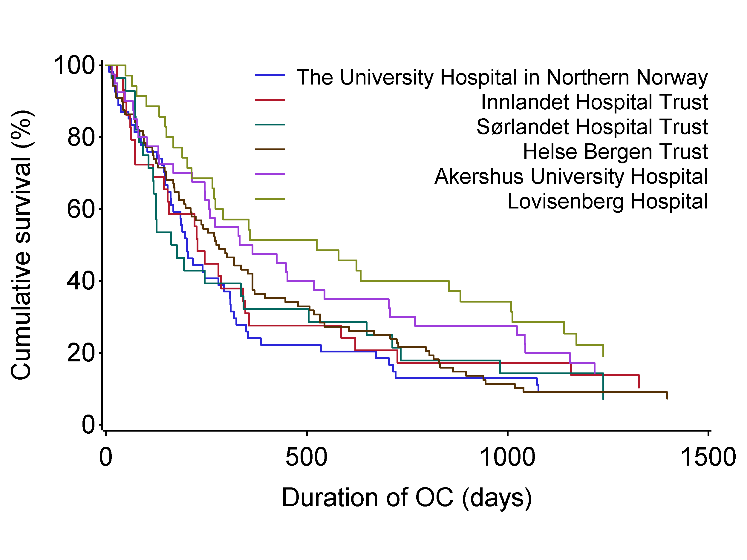 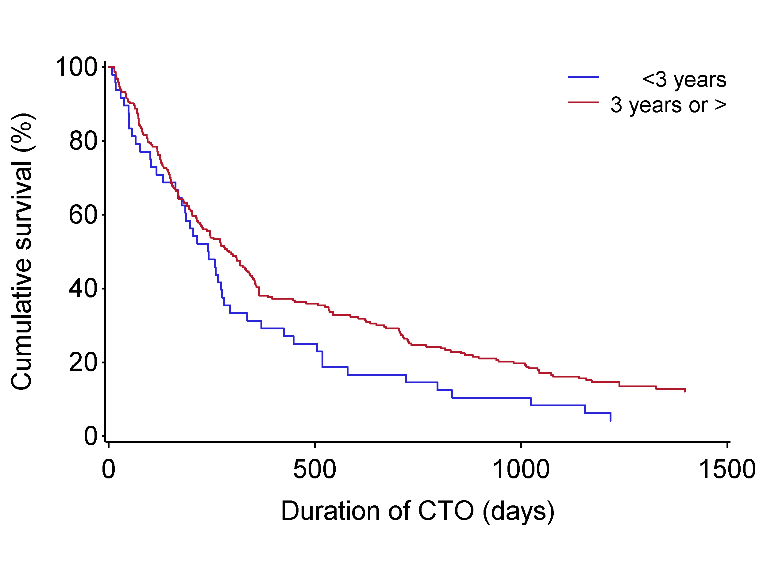 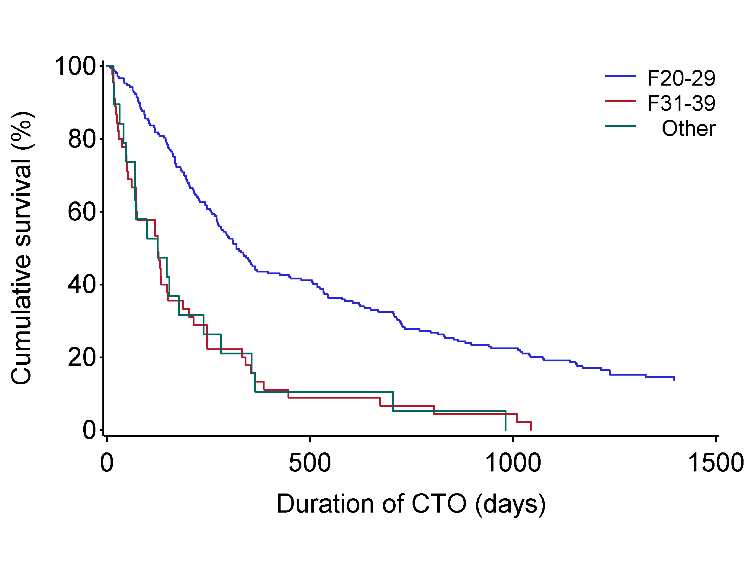 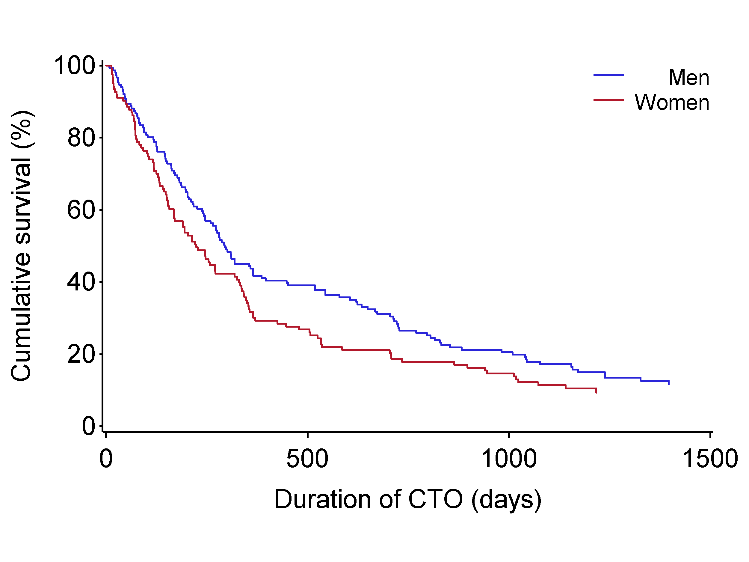 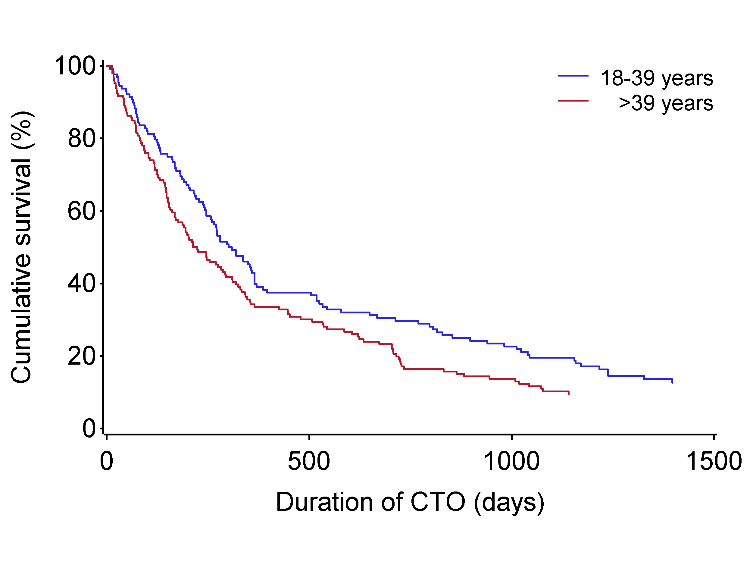 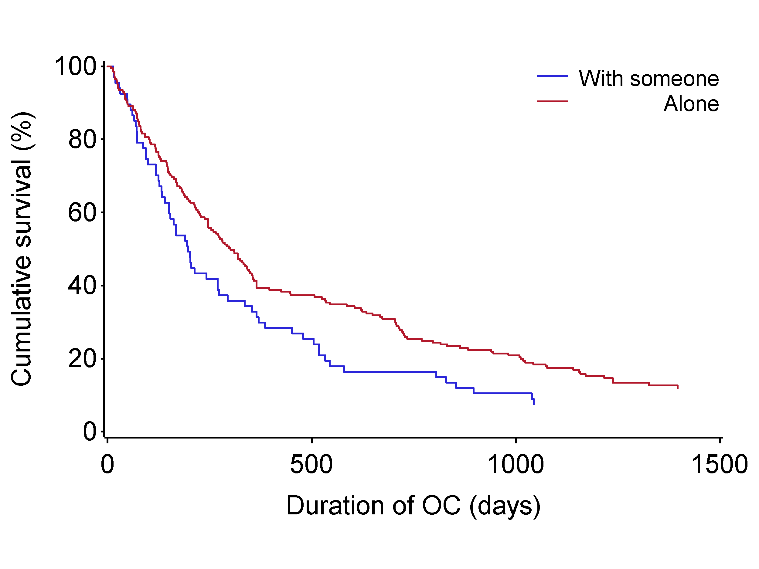 Figure 1. A panel with Kaplan-Meier survival plots for the duration of outpatient commitment (OC) by different levels of potential predictors. Continued 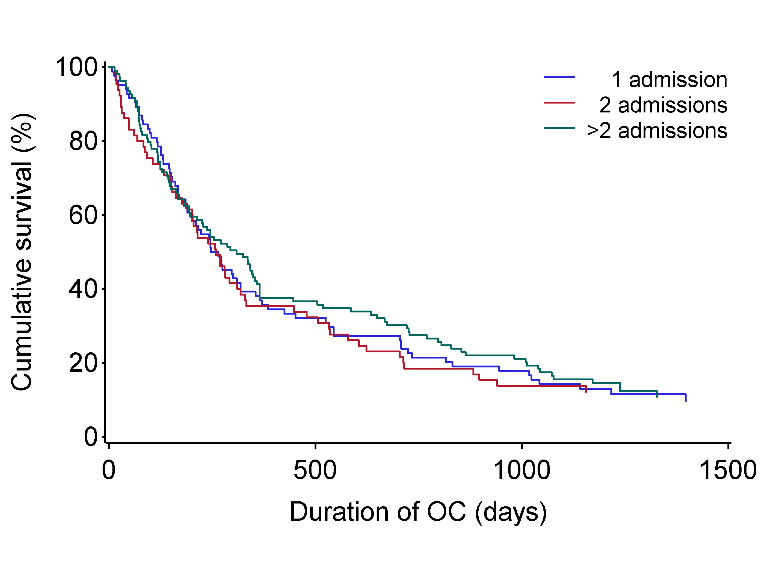 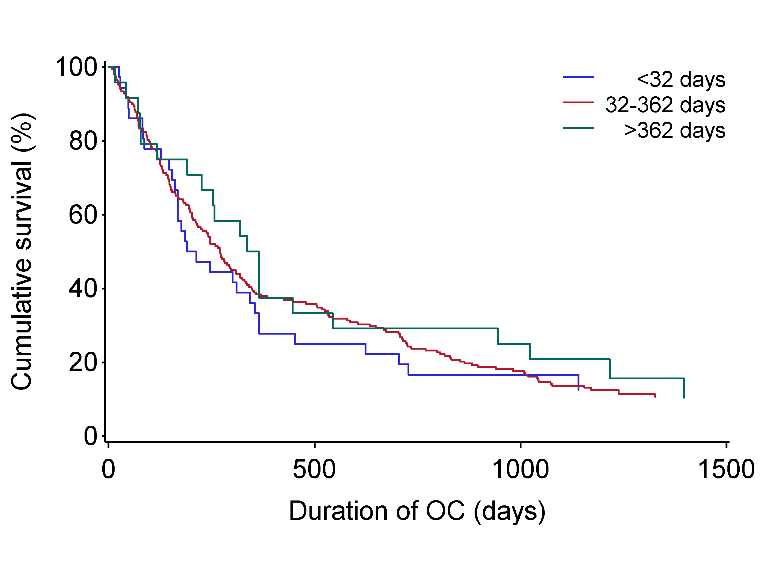 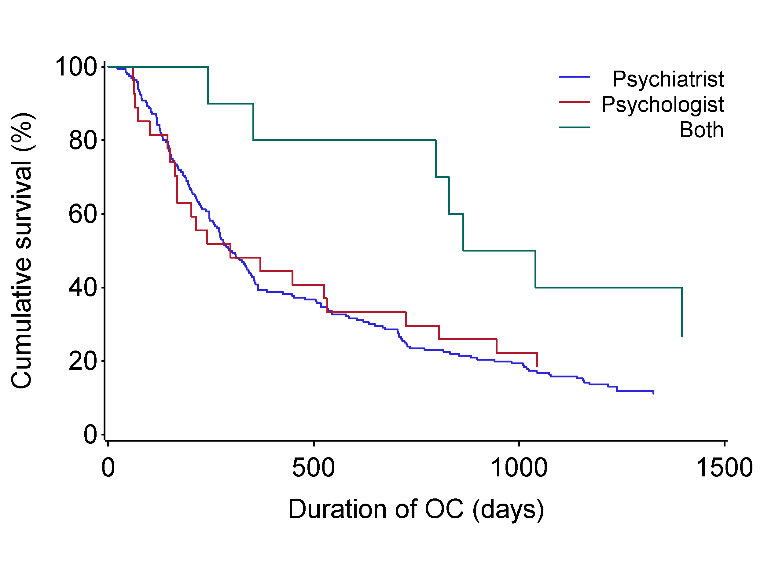 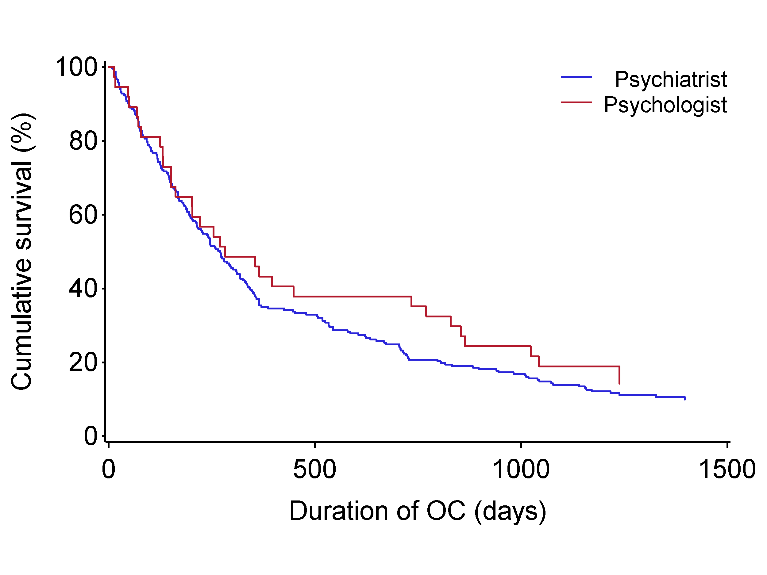 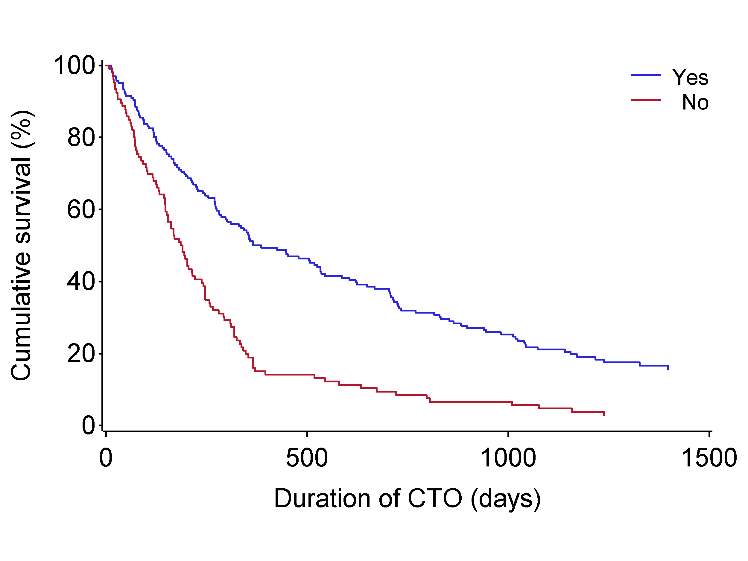 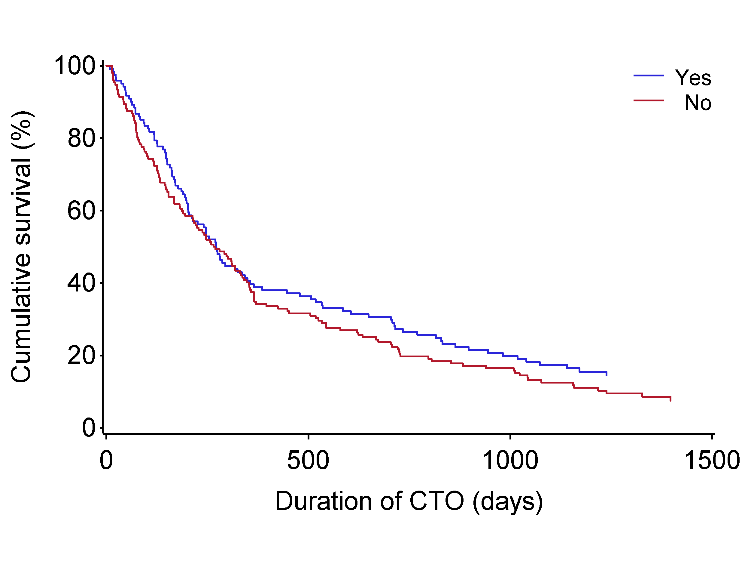 Figure 2. A panel with Kaplan-Meier survival plots for the duration between the first ever outpatient commitment (OC) and the first readmission to a psychiatric facility by different levels of potential predictors.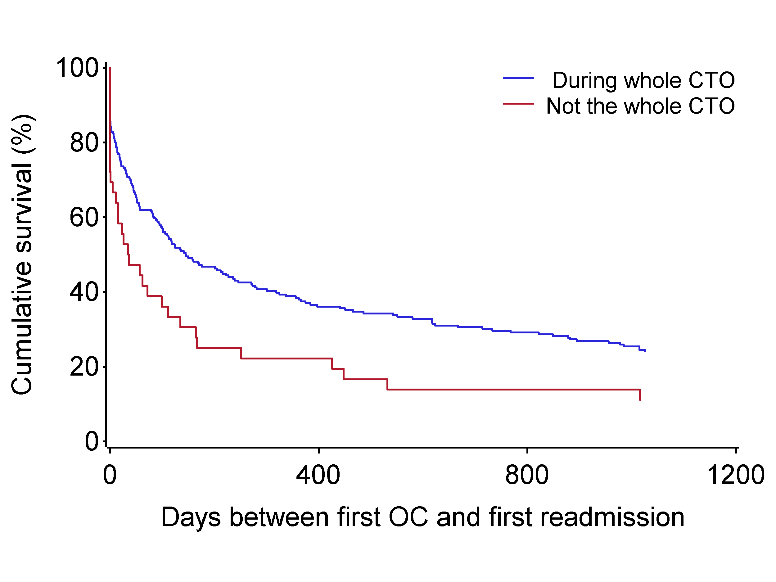 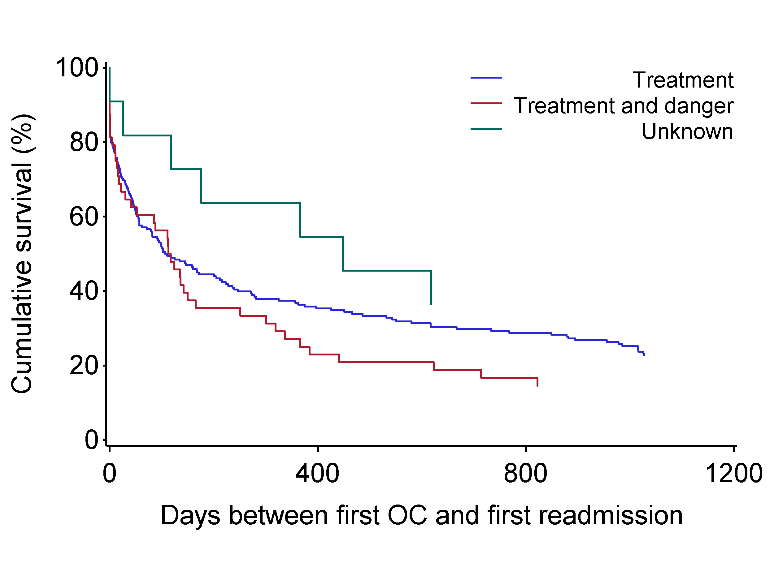 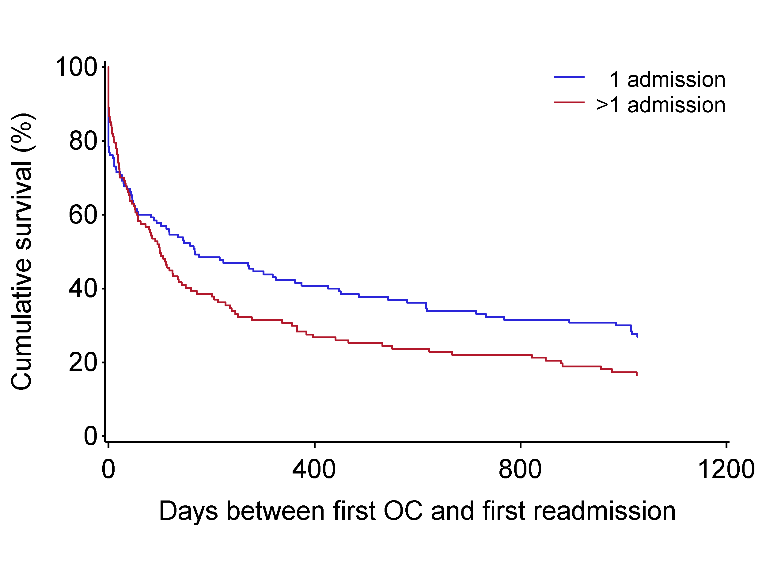 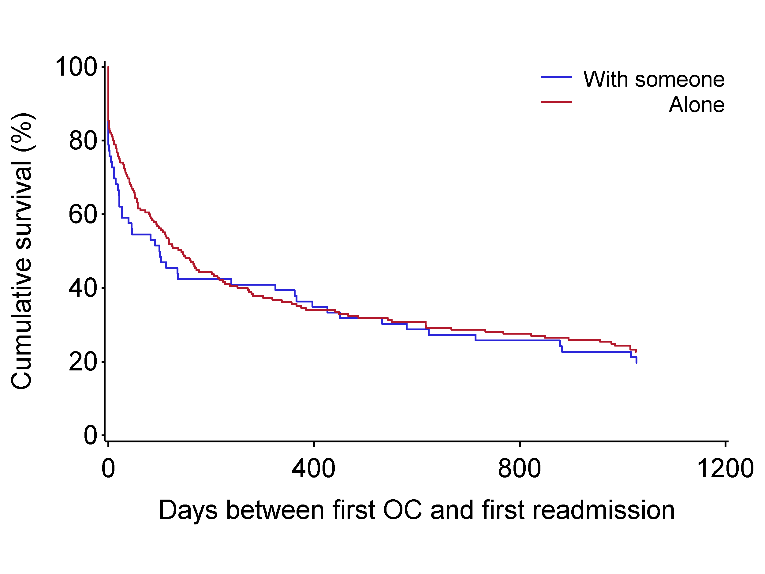 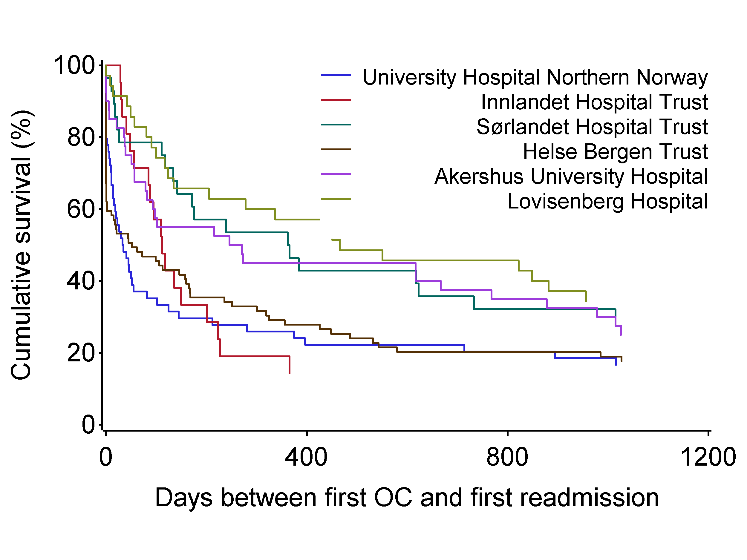 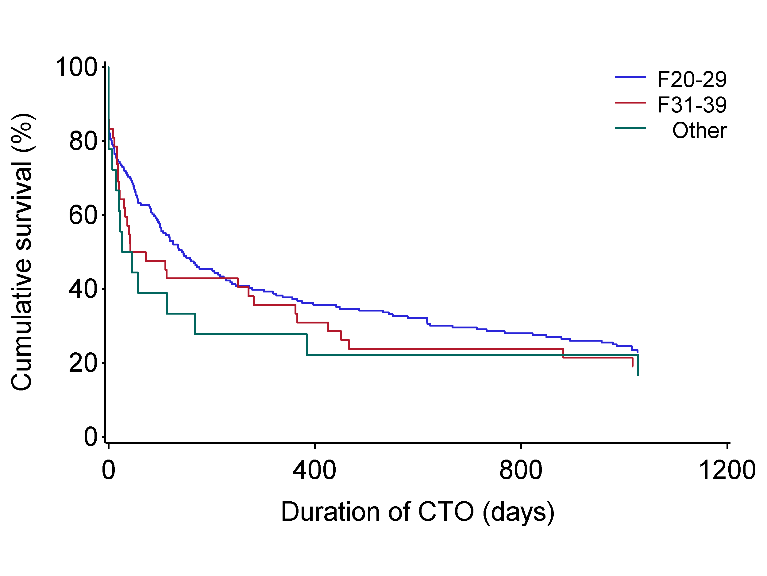 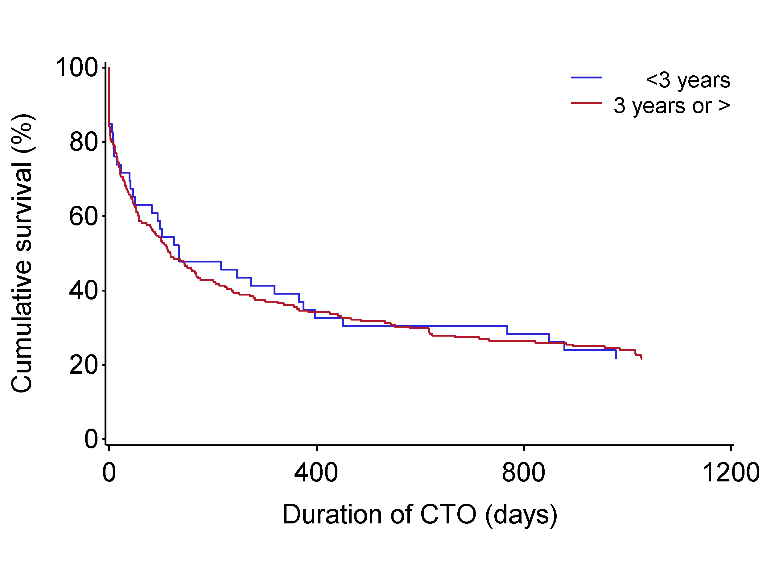 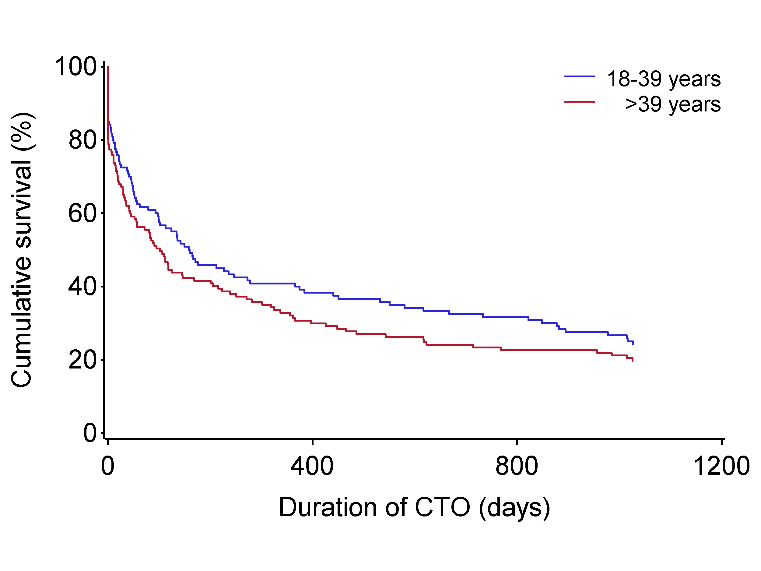 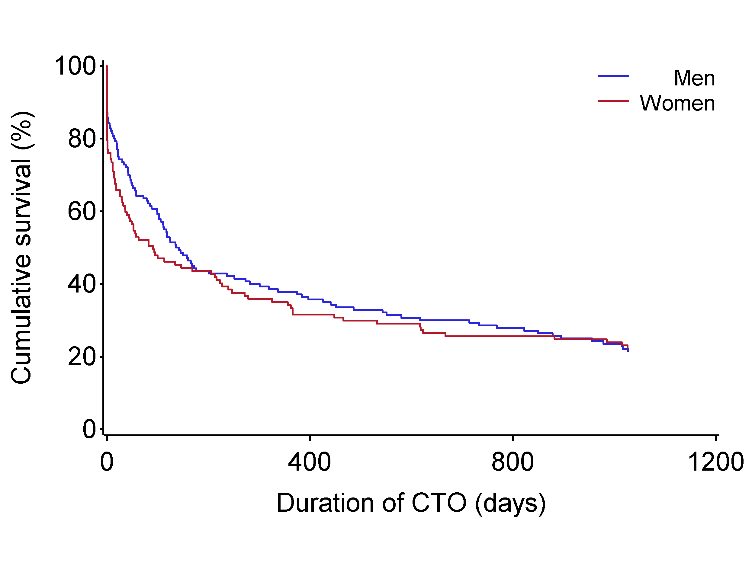 Figure 2. A panel with Kaplan-Meier survival plots for the duration between the first ever outpatient commitment (OC) and the first readmission to a psychiatric facility by different levels of potential predictors.Continued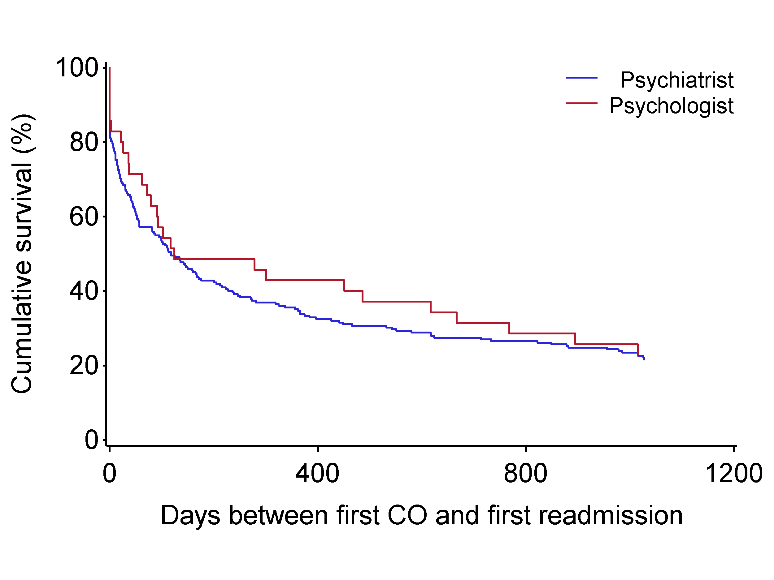 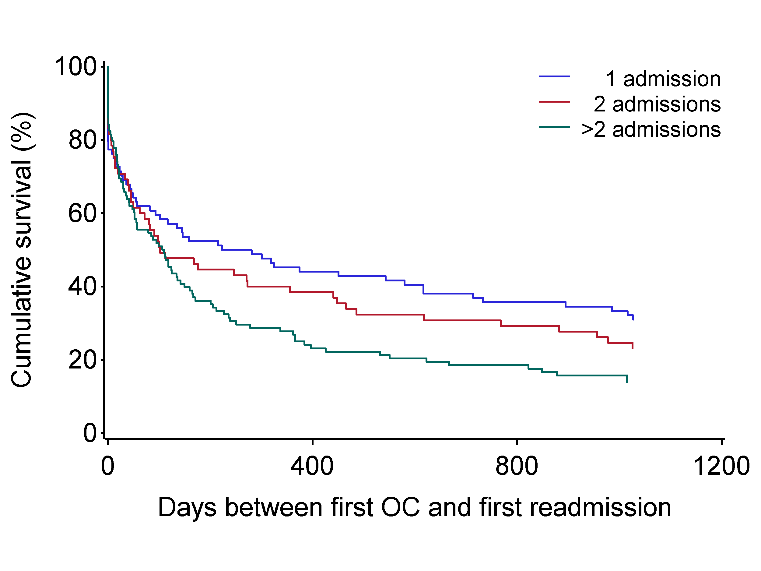 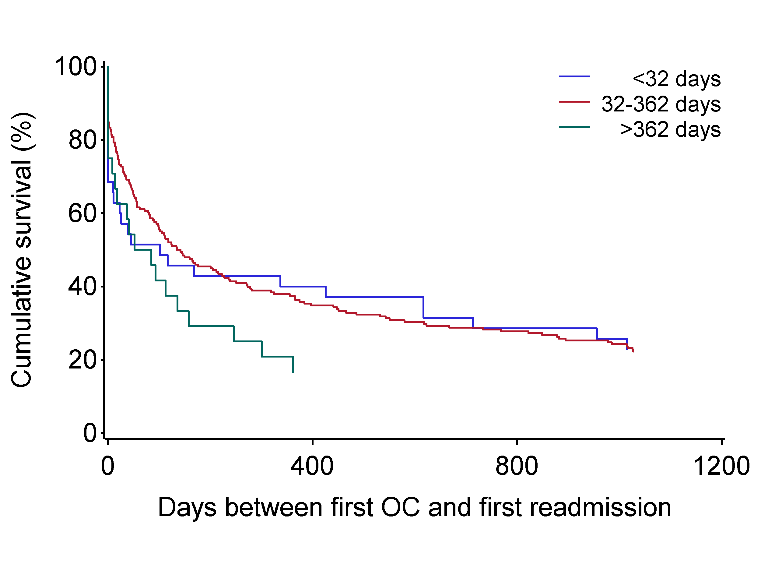 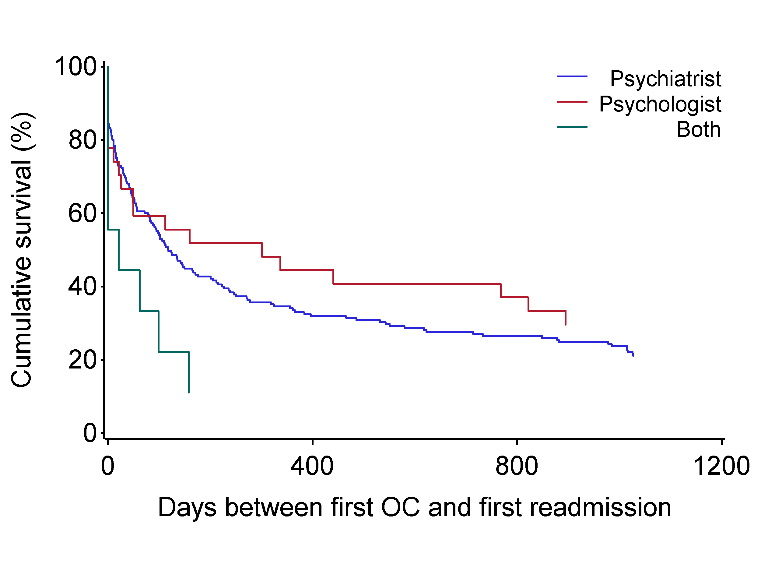 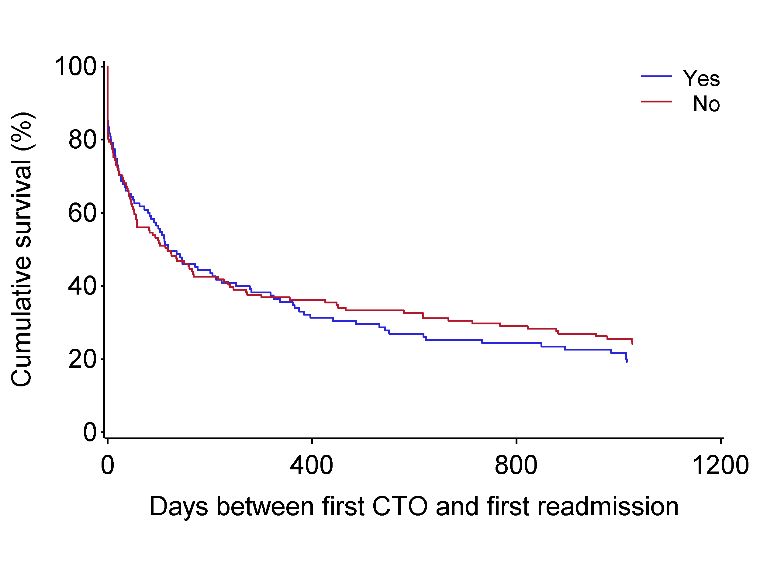 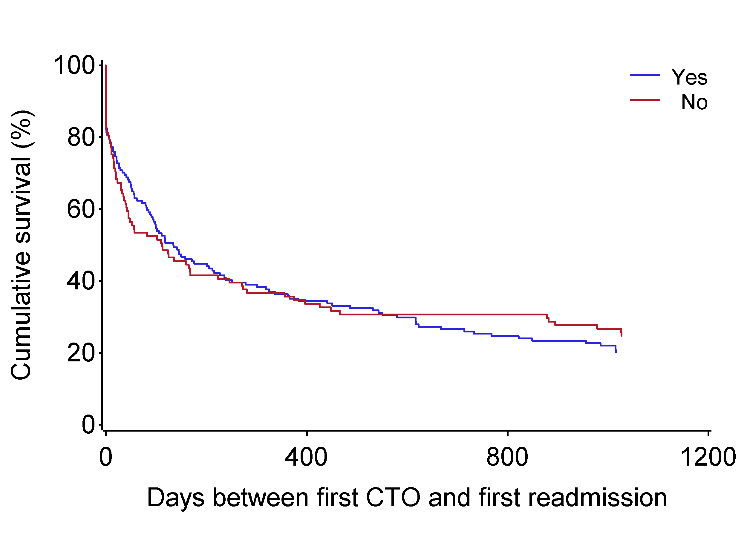 